Wypełnioną kartę pomysłów należy przesłać na adres: kontakt@gmina-napedzana-wiatrem.plInicjatywy młodzieżowe: Wspieranie młodzieży w aktywnym projektowaniu i realizowaniu projektów odpowiadającym im potrzebom. Finansowanie inicjatyw młodzieżowych prowadzonych przez młodzież z gminy (przy wsparciu instytucjonalnym przez lokalne organizacje) w kwotach do 7 000 zł.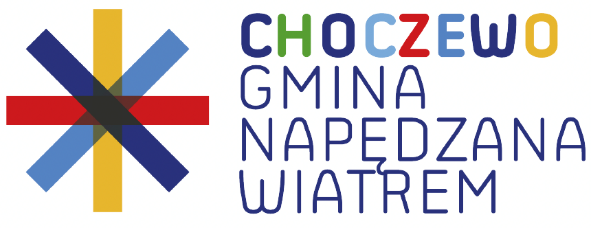 Karta Pomysłu- grant młodzieżowy*w ramach obszaru wsparcia „Inicjatywy młodzieżowe”Dane kontaktoweImię i nazwisko autora / imiona i nazwiska autorówDane kontaktoweImię i nazwisko osoby kontaktowejDane kontaktoweTelefon do kontaktuDane kontaktoweAdres email do kontaktuOpis pomysłuTytułOpis pomysłuCo chcecie zrobić w ramach projektu?Opis pomysłuCzego potrzebujecie do zrealizowania projektu?Opis pomysłuCzyjego wsparcia będziecie potrzebować do zrealizowania projektu?Opis pomysłuDlaczego chcecie to zrobić? Jakie będą efekty Waszego działania?_______________________Data_______________________Data_______________________Data_______________________Podpis